PIZZA (No halves or substitutions please)Margherita {16.5}	 sauce, mozzarella, basil, romano, evooWhite Pizza  {17.5}mozzarella, whipped ricotta, oregano, evoo, pepper, garlic, basilVodka Meatball {20}mozzarella, vodka sauce, veal/beef meatballs, basil, pecorino romanoLasagna {19}mozzarella, sauce, berkshire sausage, sweet red pepper, whipped ricotta, garlic, chopped basilPesto {19}	 pistachio pesto, berkshire sausage, stracciatella, organic honeySpinach {19} garlic olive oil, pistachio pesto whipped ricotta, cream, mozzarella ,cherry tomatoCremini {18}  olive oil, garlic, cremini, spinach, cream, smoked mozzarellaPepperoni & Whipped Ricotta {19}mozzarella, tomato sauce, thick-cut pepperoni, whipped ricotta, garlicHoney & Salami {18.5}	mozzarella, calabrese salami, sauce, honey,calabrian chileStracciatella & Sausage {19.5}mozzarella, sauce, stracciatella, calabrian chile, red onion, berkshire sausage, basil‘Nduja {20}berkshire sausage, ‘nduja infused whipped ricotta, mozzarella, cherry bomb pepper, basil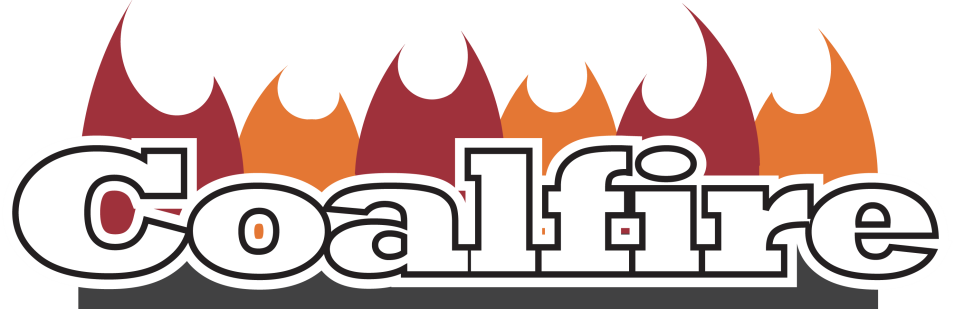 BUILD YOUR OWNAll pizzas are 16” and usually serve 2,topped with sauce & fresh mozzarella  {13.5}Meat Toppings {+2.75 }berkshire sausagepepperonimortadellacalabrese salamiPremium Meats { +4}prosciutto‘ndujaspeckcoppaVeggie Toppings {+2.5}sweet pepper			red onion		spinach			arugulacremini 	 		basilgaeta olive			calabrian chileETCAnchovies, Honey {+2 }add chopped garlic for no chargeCALZONES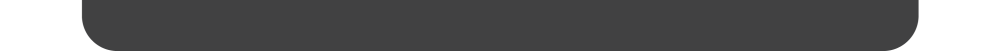 calzones contain mozzarella, ricotta and romano 
cheeses and are served with a side of sauce
   Meat	calabrese salami + pepperoni {10}Margherita fresh mozzarella, basil, sauce {9.5}SALADS
House Saladbibb lettuce tossed with radish, parsley, chives & herb vinagrette {8}Caesar Saladromaine lettuce and garlic butter croutons, covered with caesar dressing and shredded pecorino romano {8} Asparagus  frisee, endive, red onion, soppressata, ricotta salata, bagna cauda, lemon {10}CUPCAKESsmooth dairy-infused cake, fluffy Italian buttercream frosting, each with a distinctive crust. A variety of rotating flavors, made by Chicago Cupcake { 4.5 }only one credit card per table please